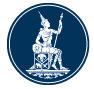 FWP CLASSIFICATION DOCUMENTเอกสาร Classification สำหรับข้อมูล Forward PointsDocument information		Revision historyVersion numberReleased DateEffective DateSummary of changesRevision marks1.016 Sep 20191 January 2020First versionNoClassification Name:Income Range (Forward Points)Income Range (Forward Points)ValueValueDescription50 - 200 ล้านบาท50 - 200 ล้านบาท200 - 500 ล้านบาท200 - 500 ล้านบาท